1. Narysuj niżej szlaczek, zachowując podany rytm.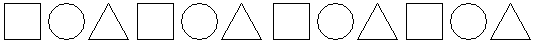 2. Zamaluj tyle kółek ile sylab jest w nazwach przedstawionych obrazków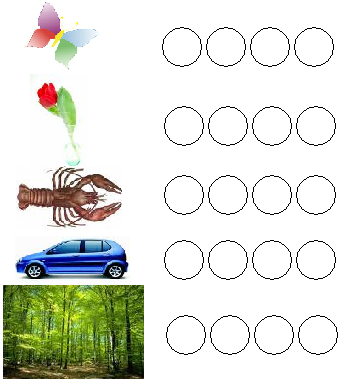 3. Otocz niebieską linią litery wchodzące w skład wyrazuDOMEK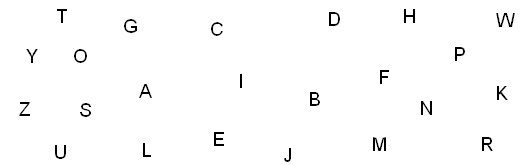 4. Dorysuj kwiaty w drugim i trzecim wazonie aby było ich tyle samo co w pierwszym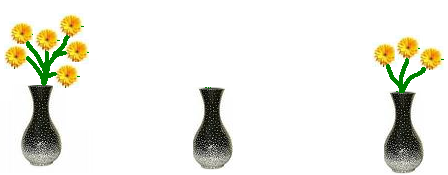 5. Strzałki skierowane w prawą stronę pokoloruj na zielono, w lewą stronę na niebiesko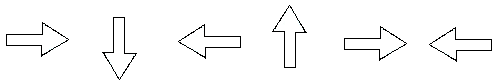 6. Pokoloruj odpowiednim kolorem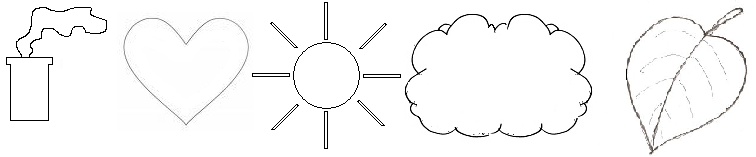 7. Dokończ szlaczki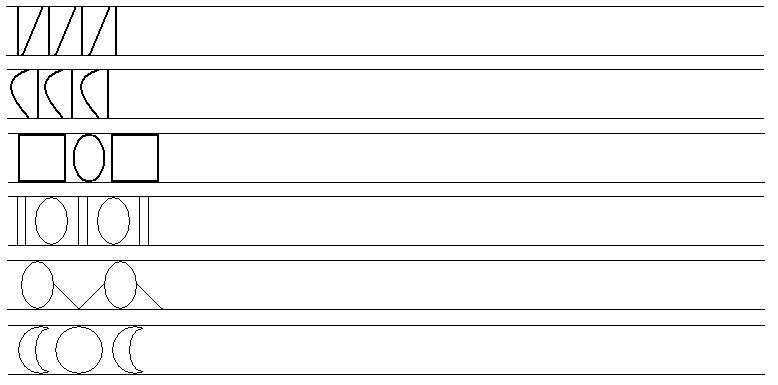 